                                                   PRIČA KIŠNE KAPLJICE  Jednog dana jedan oblak zvan Srećko postao je pretežak pa je odlučio odbaciti vodu. Sva kiša je pala, samo je jedna mala kapljica ostala. Bila je osamljena na kraju oblaka i jedva se pridržavala da ne padne. Tako sićušna bojala se vjetra i studeni u kišnoj proljetnoj noći kad na nebu ne zasvijetli ni jedna noćna zvjezdica. Bilo je proljeće i plavkasti kišni plašt obavio je cijeli krajolik. Kišne kapi klizile su niz  listove na vlažno tlo na kojem su  cvale proljetnice. Vjetar je popuhujući  zanjihao zelene breze koje su šumjele čudesno. Kišni oblak Srećko zabrinuo se za kapljicu, nosio ju je nebom i tješio. Mala se kapljica prestala bojati jer ju je Srećko zaštićivao od vjetra i groma. Dok je plovio nebom, nosio ju je kao na krilima, a kapljici se činilo da je taj nebeski put beskrajno dalek. Sad je i ona postala nebeska putnica zahvaljujući kišnom oblaku. Kapljica je tu bila dugo vremena, ali onda je ipak došao taj dan kad je kap morala otići i napustiti Srećka. Oboje su bili tužni, a kapljica, premda je bila žalosna, bila je i uzbuđena što će pasti. Oblak je upita može li ostati još malo, ali to joj je bila zadnja šansa da se spusti s oblaka i da padne na zemlju. Bližilo se već i ljeto i kiša je jako rijetko padala. Ipak, nije bila posve sigurna da zaista želi pasti jer ju je oblak zadržavao. Stoga je ponovo postala vrlo tužna. Tada joj oblak kaže: „Znaš, kada kapljice padnu, zbog visokih temperatura pretvore se u vodenu paru, a onda opet postanu kišne kapljice i vrate se oblaku.“ Oblak je ponovo usreći i kapljica odluči skočiti. Kapljica upita: „Znači kad padnem postat ću para, a potom ponovo doći k tebi.“ „Da“, odgovori Srećko. Kapljica se sakrila i odlučila stati na rub oblaka k ostalim kišnim kapima te skočiti. Dugo je padala nošena vjetrom i uživala u tom neobičnom letu. Nedugo nakon pada, kada je kiša prestala, sve se počelo pariti pa je tako mala kapljica postala vodena para. Zapuhao je vjetar, pretvorila se ponovo u kišnu kapljicu i nošena vjetrom vratila se oblaku Srećku. Oboje su bili jako sretni i pripremili slavlje jer je kišna kapljica skočila i opet se vratila oblaku. Kišni je oblak polako plovio nebom pozdravljajući svoje prijatelje, bijele i sive oblake, dok im je mala kišna kapljica veselo mahala kao znak pozdrava. Mala kapljica i oblak živjeli su još dugo i sretno u prijateljstvu. Dok bi sjalo sunce, kapljica bi postala neprimjetna, nevidljiva, a oblak bi postao bjeličast na plavome nebu. A čim bi se sunce sakrilo iza oblaka, postao bi siv ispunjen kišnim kapima, a mala kapljica držala bi se čvrsto za oblak da ne padne dok ostale kapljice padaju s oblaka prema tlu šumeći u šumu kiše.                                                                                       Antonija Šarutančec, 5.c                 CRTEŽ KIŠNE KAPLJICE UČENICE, AUTORICE PRIČE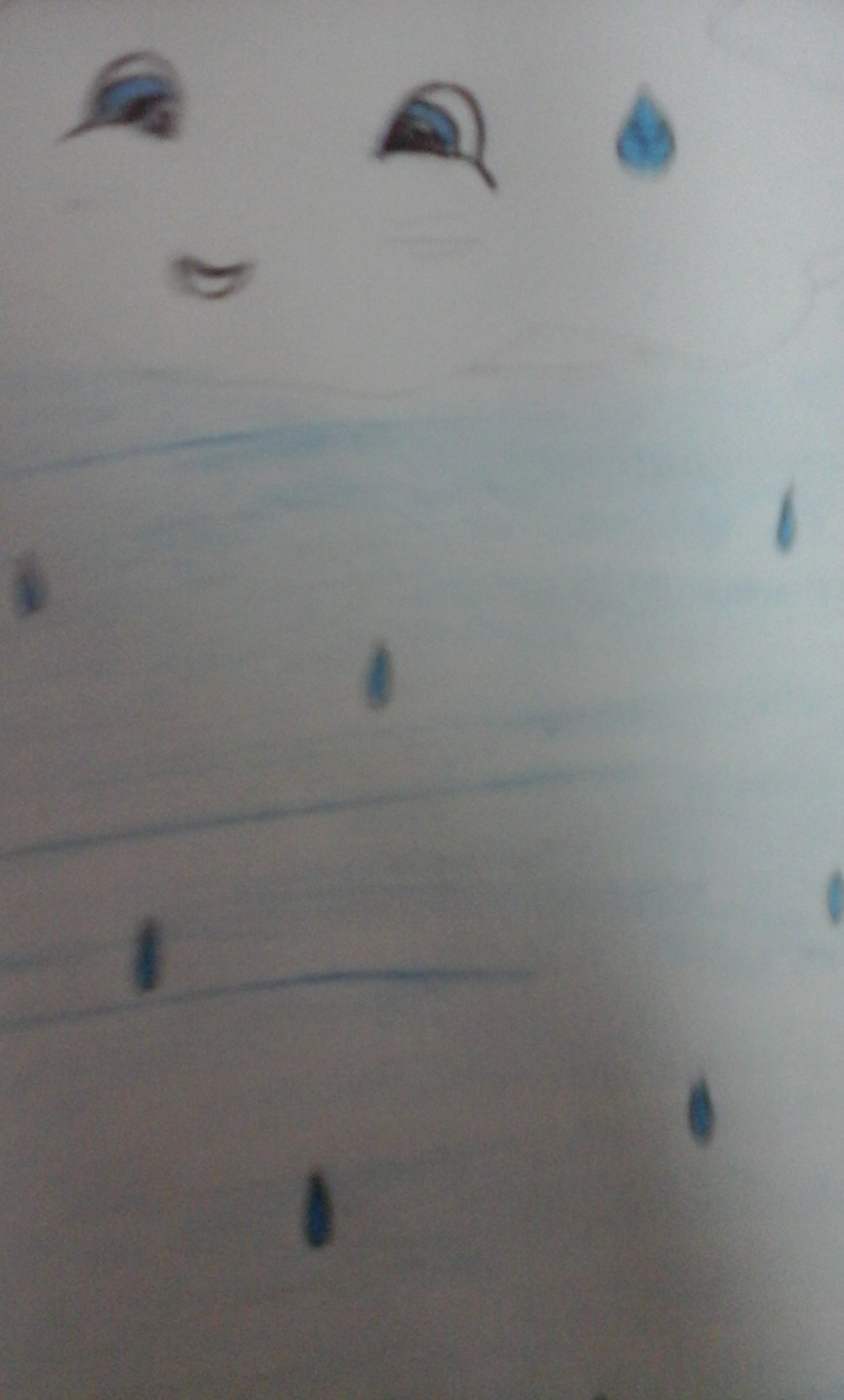 